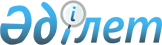 Шектеу іс-шараларын белгілеу туралы
					
			Күшін жойған
			
			
		
					Ақтөбе облысы Байғанин ауданы Сартоғай ауылдық округінің әкімінің 2014 жылғы 18 сәуірдегі № 3 шешімі. Ақтөбе облысының Әділет департаментінде 2014 жылғы 30 сәуірде № 3867 болып тіркелді. Күші жойылды - Ақтөбе облысы Байғанин ауданы Сартоғай ауылдық округі әкімінің 2015 жылғы 10 шілдедегі № 7 шешімімен      Ескерту. Күші жойылды - Ақтөбе облысы Байғанин ауданы Сартоғай ауылдық округі әкімінің 10.07.2015 № 7 шешімімен (қол қойылған күннен бастап күшіне енгізіледі).



      Қазақстан Республикасының 2001 жылғы 23 қаңтардағы "Қазақстан Республикасындағы жергілікті мемлекеттік басқару және өзін-өзі басқару туралы" Заңының 35 бабына, Қазақстан Республикасының 2002 жылғы 10 шілдесіндегі "Ветеринария туралы" Заңының 10-1 бабына сәйкес және Байғанин аудандық аумақтық инспекциясының Бас мемлекеттік ветеринарлық инспекторының 2014 жылғы 14 сәуірдегі ұсынысының негізінде, Сартоғай ауылдық округ әкімі ШЕШІМ ҚАБЫЛДАДЫ:



      1. Ірі қара малдарынан арасында "бруцеллез" ауруының шығуына байланысты Сартоғай ауылдық округінің "Баршақұм" елді мекенінде шектеу іс-шаралары белгіленсін.



      2. Осы шешімнің орындалуын бақылау өзіме қалдырамын.



      3. Осы шешім оның алғаш ресми жарияланған күнінен бастап қолданысқа енгізіледі.

 
					© 2012. Қазақстан Республикасы Әділет министрлігінің «Қазақстан Республикасының Заңнама және құқықтық ақпарат институты» ШЖҚ РМК
				Сартоғай ауылдық


округінің әкімі:


Е. Қарабасов


